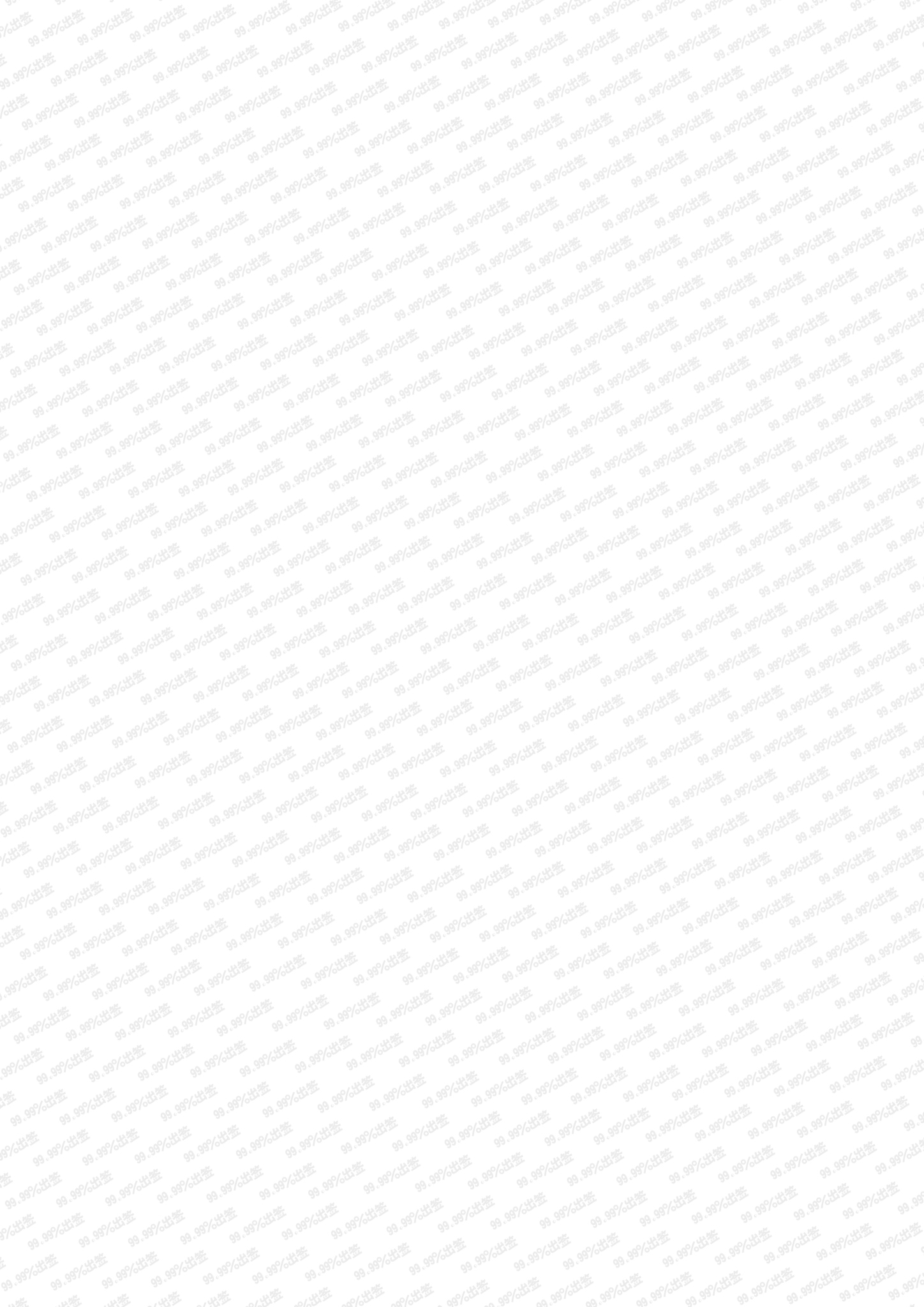 马来西亚旅游3个月多次进入（持有领队证）——“在职人员”所需资料1. 半年以上有效期护照原件2. 半年内的两寸白底清晰彩照两张3.领队证原件+领队证复印件备注：领队证复印件上面要有本人公司名称，公司地址，座机电话，公司联系人